Savoir construire=>Tableau avec les pourcentages d’identité entre les séquences nucléotidiques d’un gène présent chez 5 primates  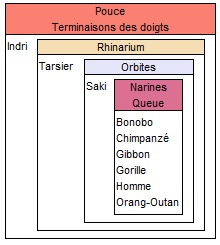 BonoboChimpanzéHommeGorilleOrang-outanColobeBonobo100%86,7%81,2%74,5%68,4%63,8%Chimpanzé100%82,3%74,2%66,7%60,9%Homme100%79,7%69,3%60,6%Gorille100%63,8%59,7%Orang-outan100%55,1%Colobe100%